Rayat Shikshan Sanstha’sLAXMIBAI BHAURAO PATIL MAHILA MAHAVIDYALAYA ,   SOLAPUR -413304FACULTY PROFILEName                             : SHRI MUNDE DEVRAO KASHIEAMDesignation                 : Assistant ProfessorDepartment                 : HINDISpecialization             : HINDI  KAVITAe-mail                            :devraomunde@gmail.comTelephone                   : 09422753166Name                             : SHRI MUNDE DEVRAO KASHIEAMDesignation                 : Assistant ProfessorDepartment                 : HINDISpecialization             : HINDI  KAVITAe-mail                            :devraomunde@gmail.comTelephone                   : 09422753166Name                             : SHRI MUNDE DEVRAO KASHIEAMDesignation                 : Assistant ProfessorDepartment                 : HINDISpecialization             : HINDI  KAVITAe-mail                            :devraomunde@gmail.comTelephone                   : 09422753166Name                             : SHRI MUNDE DEVRAO KASHIEAMDesignation                 : Assistant ProfessorDepartment                 : HINDISpecialization             : HINDI  KAVITAe-mail                            :devraomunde@gmail.comTelephone                   : 09422753166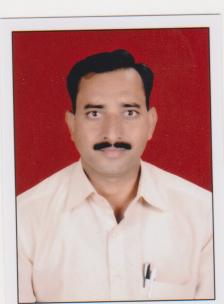  ACADEMIC RECORD:B.A. : HINDI     Dr.Babasaheb Ambedkar University ,AurangabadM.A.: HINDI     Dr.Babasaheb Ambedkar University ,Aurangabad                           M.Phil : HINDI   Dr.Babasaheb Ambedkar University ,AurangabadSET   : HINDI   PUNE UNIVERSITY, PUNE  (As State Agency – Assigned by UGC)                   ACADEMIC RECORD:B.A. : HINDI     Dr.Babasaheb Ambedkar University ,AurangabadM.A.: HINDI     Dr.Babasaheb Ambedkar University ,Aurangabad                           M.Phil : HINDI   Dr.Babasaheb Ambedkar University ,AurangabadSET   : HINDI   PUNE UNIVERSITY, PUNE  (As State Agency – Assigned by UGC)                   ACADEMIC RECORD:B.A. : HINDI     Dr.Babasaheb Ambedkar University ,AurangabadM.A.: HINDI     Dr.Babasaheb Ambedkar University ,Aurangabad                           M.Phil : HINDI   Dr.Babasaheb Ambedkar University ,AurangabadSET   : HINDI   PUNE UNIVERSITY, PUNE  (As State Agency – Assigned by UGC)                   ACADEMIC RECORD:B.A. : HINDI     Dr.Babasaheb Ambedkar University ,AurangabadM.A.: HINDI     Dr.Babasaheb Ambedkar University ,Aurangabad                           M.Phil : HINDI   Dr.Babasaheb Ambedkar University ,AurangabadSET   : HINDI   PUNE UNIVERSITY, PUNE  (As State Agency – Assigned by UGC)                   ACADEMIC RECORD:B.A. : HINDI     Dr.Babasaheb Ambedkar University ,AurangabadM.A.: HINDI     Dr.Babasaheb Ambedkar University ,Aurangabad                           M.Phil : HINDI   Dr.Babasaheb Ambedkar University ,AurangabadSET   : HINDI   PUNE UNIVERSITY, PUNE  (As State Agency – Assigned by UGC)                  TEACHING AND ADMINSTRATIVE EXPERIENCE:Total Teaching Experience                   :  12 Year MonthsTotal Teaching Experience   for U. G.  : 12 Year  MonthsTotal Teaching Experience for P.G.    :  03  YearTotal Teaching Experience                   :  12 Year MonthsTotal Teaching Experience   for U. G.  : 12 Year  MonthsTotal Teaching Experience for P.G.    :  03  YearTotal Teaching Experience                   :  12 Year MonthsTotal Teaching Experience   for U. G.  : 12 Year  MonthsTotal Teaching Experience for P.G.    :  03  YearTotal Teaching Experience                   :  12 Year MonthsTotal Teaching Experience   for U. G.  : 12 Year  MonthsTotal Teaching Experience for P.G.    :  03  YearRESEARCH AREA OF INTERESTKAVITAKAVITAKAVITAKAVITAAWARDS, HONORS, SCHOLARSHIPS & FELLOWSHIPS :AWARDS, HONORS, SCHOLARSHIPS & FELLOWSHIPS :AWARDS, HONORS, SCHOLARSHIPS & FELLOWSHIPS :AWARDS, HONORS, SCHOLARSHIPS & FELLOWSHIPS :AWARDS, HONORS, SCHOLARSHIPS & FELLOWSHIPS :RESEARCH RECORD AS A  M. Phil./ Ph.D. RESEARCH RECORD AS A  M. Phil./ Ph.D.        M.Phil :NIRALA  KE KAVYA MAIN KRANTICHETANAPh.D     :PRAVASI BHARTIYA KAVI SUREASHCHANDRA SUKLA KE KAVYA KE VIVIDH AAYAM (ONGOING       M.Phil :NIRALA  KE KAVYA MAIN KRANTICHETANAPh.D     :PRAVASI BHARTIYA KAVI SUREASHCHANDRA SUKLA KE KAVYA KE VIVIDH AAYAM (ONGOING       M.Phil :NIRALA  KE KAVYA MAIN KRANTICHETANAPh.D     :PRAVASI BHARTIYA KAVI SUREASHCHANDRA SUKLA KE KAVYA KE VIVIDH AAYAM (ONGOINGPAPER PUBLISHED IN THE NATIONAL   AND  INTERNATIONAL  JOURNALSPAPER PUBLISHED IN THE NATIONAL   AND  INTERNATIONAL  JOURNALSPAPER PUBLISHED IN THE NATIONAL   AND  INTERNATIONAL  JOURNALSInternational            :02National                     :05International            :02National                     :05NATIONAL/INTERNATIONAL CONFERENCES/SYMPOSIA/SEMINARS/ WORKSHOPS ATTENDEDNATIONAL/INTERNATIONAL CONFERENCES/SYMPOSIA/SEMINARS/ WORKSHOPS ATTENDEDNATIONAL/INTERNATIONAL CONFERENCES/SYMPOSIA/SEMINARS/ WORKSHOPS ATTENDEDInternational             :06National                      :18International             :06National                      :18Sr no.Title of book /chapter published Title of the paperTitle of proceeding of the conferenceName of the conferenceNational / InternationalYear of publicationISBN/ISSN number of the proceedingAffiliating institute at the time of publicationName of publisher1Indian streams research journalRamcharitmanas main jivan mulya   -   -International1 feb 20112230-7850LBPM college,solapurH N Jagtap2Research dimensionsSamsher Bahadur ki kavita main Bimbyojana  -  -NationalOcto 20112249-3867LBPM college,solapurS.P. Rajguru3PadmavaniVaishwikaran aur Hindi bhasha ka badalata swaroop  -  -National28 jan 201222315063LBPM college,solapur   -4DayanidhiRashtrasant Tukdoji maharaj ke sahitya ki prasangikta  -  -International3-4 March 2012978-81-903603-7-XLBPM college,solapur   -5Ideal CriticismMahila Aatyachar  -Violence against womenInternationalApril 20132320-1436LBPM college,solapurDr. Ashok Gaikwad6Anjumanekkisivi sadi ki hindi stree kavitanai sadi ke hindi sahitya ki badalati prarvuttiyanNational10 oct 2015978-81-930214-2-2LBPM college,solapurDr sahabhusain Jahagirdar7Vaishvik sandarbha main shoshiton ka sahityaSathottari Upanyason main chitrit nari shoshan ki samasyaa two day interdisciplinary international conference on literature of the underprivileged in the global perspective organized by department of English, hindi and MarathiInternational13,14 Feb 2017978-81-927095-1-2LBPM college,solapurDr, VIjaysingh sawant8GOLDEN RESEARCH THOUGHTSMobile : adhyayan ka prabhavi madhyamaInnovative Teaching Practices At College LevalInnovative Teaching Practices At College LevalNational25 feb 2017LBPM college,solapur9Adhunatan hindi Upanyas sahityaismat chugtai ke sorry mummy main stree vimarshAdhunatan hindi katha sahityaInternational18 march 2017978-93-83742-08-0LBPM college,solapurDr Aruna Hiremath10RESERCH DIRECTIONDr Babasaheb Ambedkar aur hindi dalit sahitya--InternationalApril 20162321-5488LBPM college,solapurS.P.Rajguru11Rayat MauliMahatma Jotiba Phule ka shaikshik karya aur vicharDr Babasaheb Ambedkar ki vichardhara ka hindi sahitya par prabhav aur mahatma Phule jivan tatha karya8,9April 2017978-81-921752-9-4LBPM college,solapurPrin.Sitaram  Gosavi